ПРОЄКТ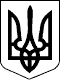 ВЕЛИКОСЕВЕРИНІВСЬКА СІЛЬСЬКА РАДА
КРОПИВНИЦЬКОГО РАЙОНУ КІРОВОГРАДСЬКОЇ ОБЛАСТІСОРОК ЧЕТВЕРТА СЕСІЯ ВОСЬМОГО СКЛИКАННЯРІШЕННЯвід     травня 2020 року                                                                                №______с. Велика СеверинкаПро внесення змін до штатного розписувідділу освіти, молоді та спорту, культури татуризму Великосеверинівської сільської радиЗ метою покращення організаційного та інформаційного  забезпечення сфери фізичної культури і спорту, оздоровлення широких верст населення територіальної громади, пропаганди здорового способу життя в молодіжному середовищі, керуючисьстаттями 16, 26, 32, 60 Закону України «Про місцеве самоврядування в Україні», Закону Українита заслухавши інформацію сільського голови Левченка С.В.,СІЛЬСЬКА РАДА ВИРІШИЛА:1. Ввести до штатного розпису посаду інструктора по спорту у відділ освіти, молоді та спорту, культури та туризму Великосеверинівської сільської ради в кількості 0,5  штатної одиниці з 01.06.2020 року.2. Начальнику відділу освіти, молоді та спорту, культури та туризму Великосеверинівської сільської ради внести зміни в штатний розпис і провести відповідні розрахунки згідно внесених змін.3.Штатний розпис у новій редакції вводиться в дію з 01 червня 2020 року (додається).4. Контроль за виконанням даного рішення покласти на постійну комісію сільської ради з питань освіти, фізичного виховання, культури,охорони здоров’я та соціального захисту.Сільський голова                                                                     Сергій ЛЕВЧЕНКО